Выставка поделок«В Бумажном царстве-государстве»в СП детский сад «Лучик»               Кончики детских пальцев питают творческое воображение, мышление и речь. Ручной труд развивает уверенность и изобретательность движений руки малыша, создающей художественный образ, а полученный результат помогает ощутить радость от создания. Благодаря конструированию из бумаги ребенок открывает для себя волшебный мир разнообразия цвета и формы, познакомится с основными геометрическими фигурами, освоит базовые навыки моделирования в детском саду, разовьет координацию движений руки, а также внимание и наблюдательность.             Конструирование из бумаги считается художественно-эстетическим творчеством, т.е. дети воплощают некий образ, передают его характер, выражая при этом свою эмоциональную реакцию, личное отношение к этому образу.             В  нашем детском саду была проведена тематическая выставка поделок из бумаги  «В Бумажном царстве-государстве» с 26 по 30 ноября 2018г во всех возрастных группах.            В течение недели дети совместно с воспитателями и родителями в соответствии с возрастом и задачами программы знакомились со свойствами бумаги, обучались базовым приемам работы с бумагой (сминание, разрывание, скручивание, сгибание, разрезывание и др.), осваивали  приемы техники оригами (получение изделия путем многократного сгибания бумаги), киригами (сочетание приемов складывания и вырезания), скульптура из бумаги (изготовление поделки путем сочетания самостоятельно созданных детьми разных форм  - цилиндр, конус, куб).           В результате проделанной работы получились вот такие замечательные поделки!Старший воспитатель Ладина Р.С.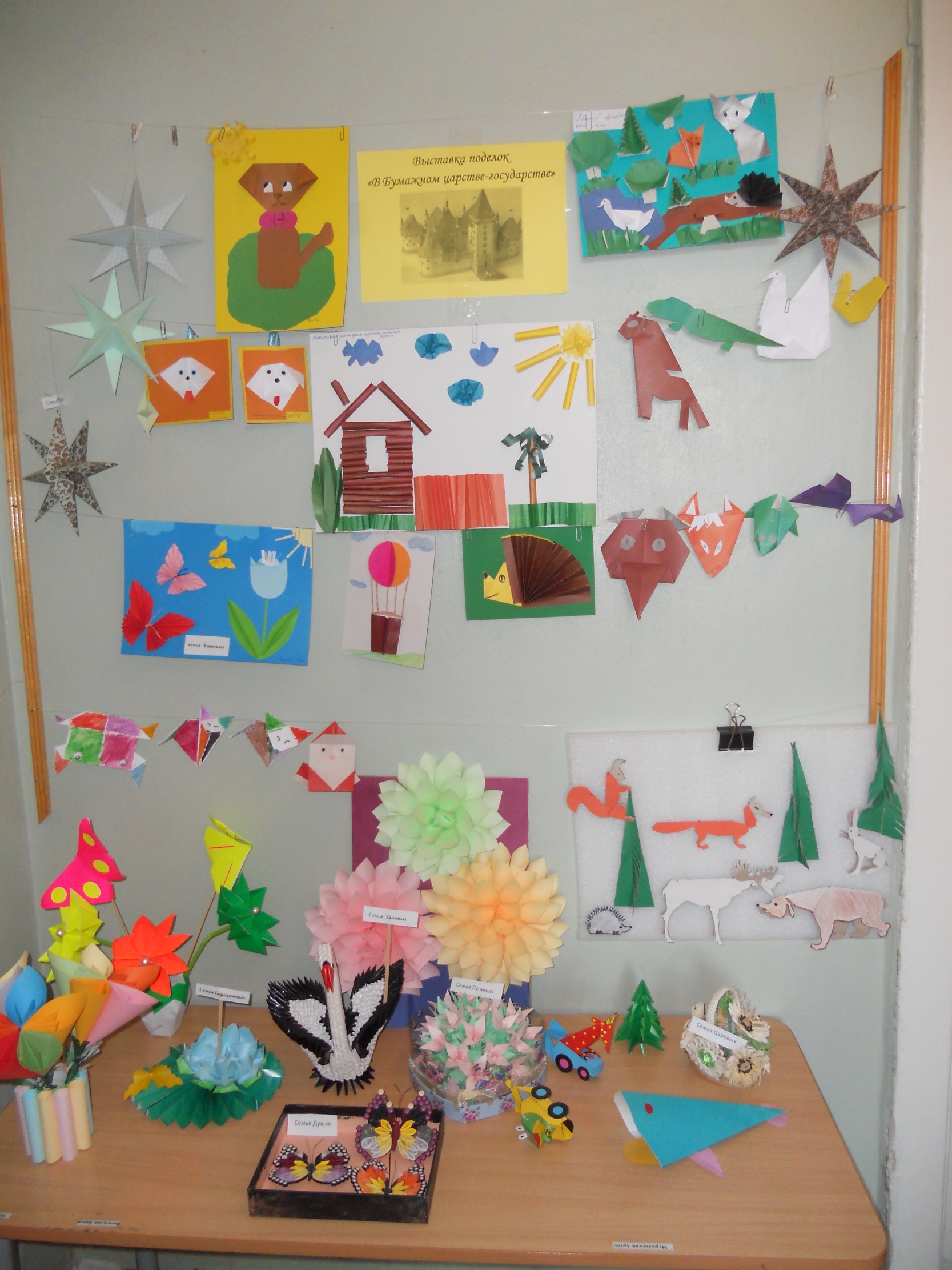 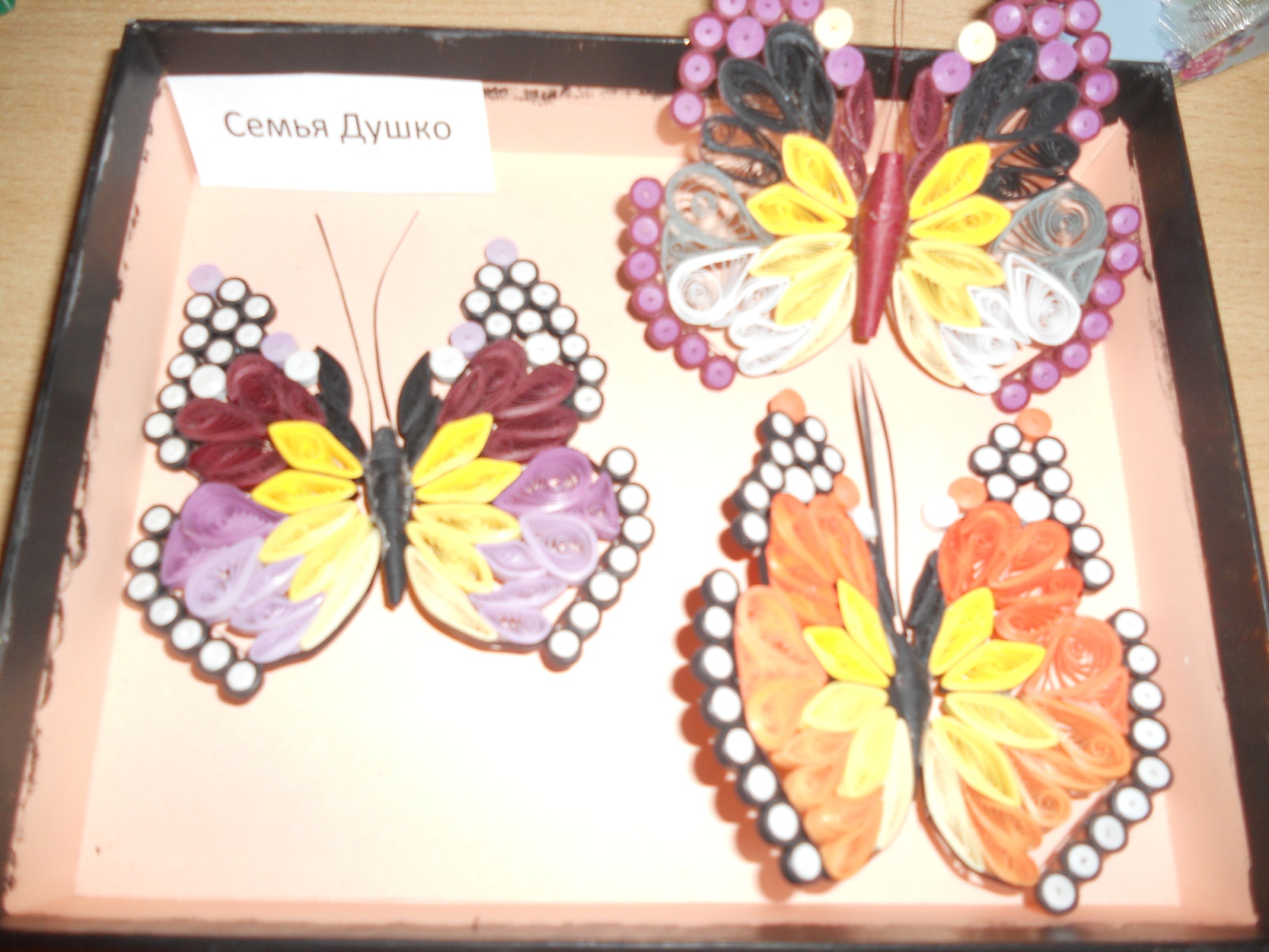 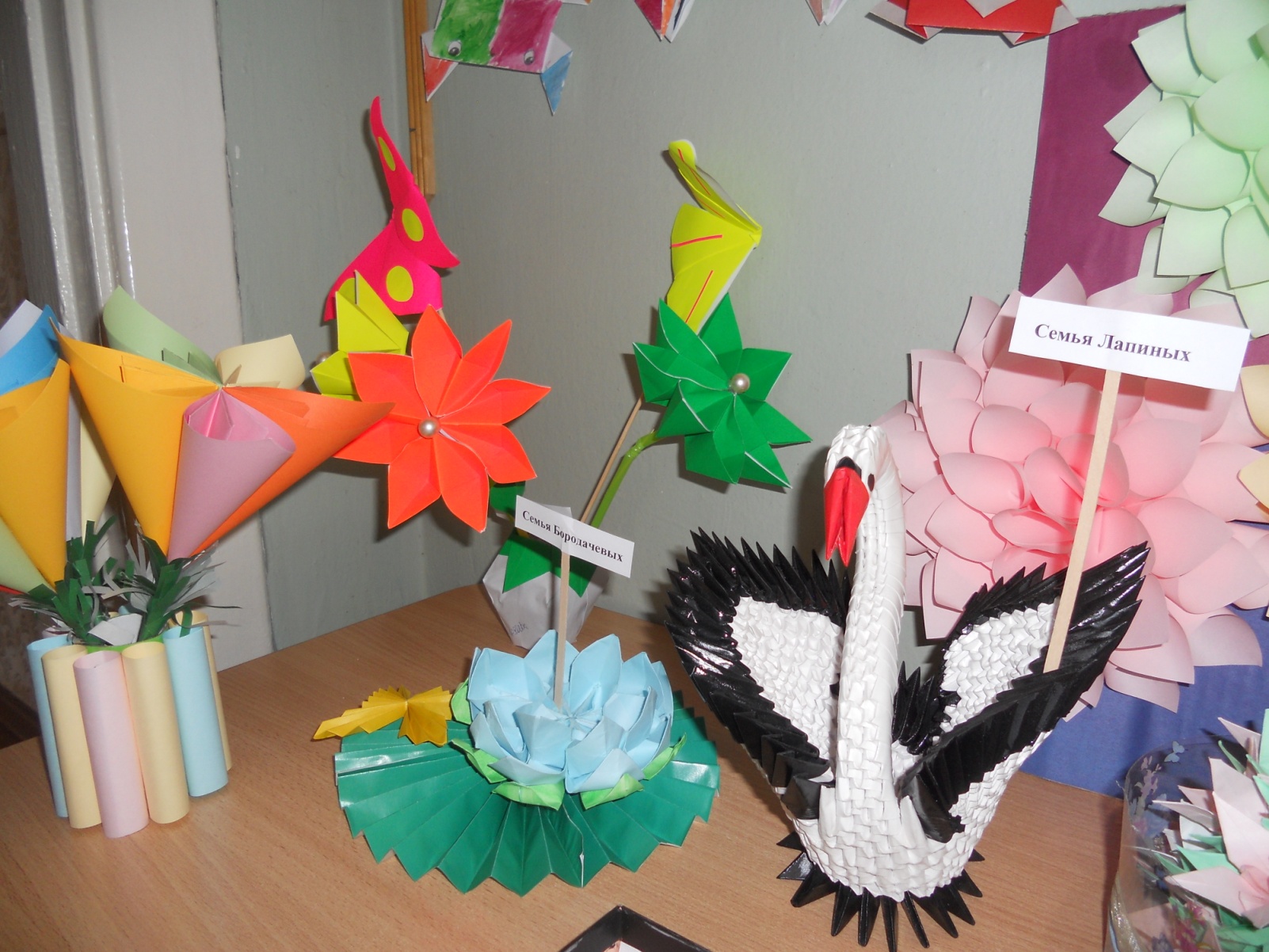 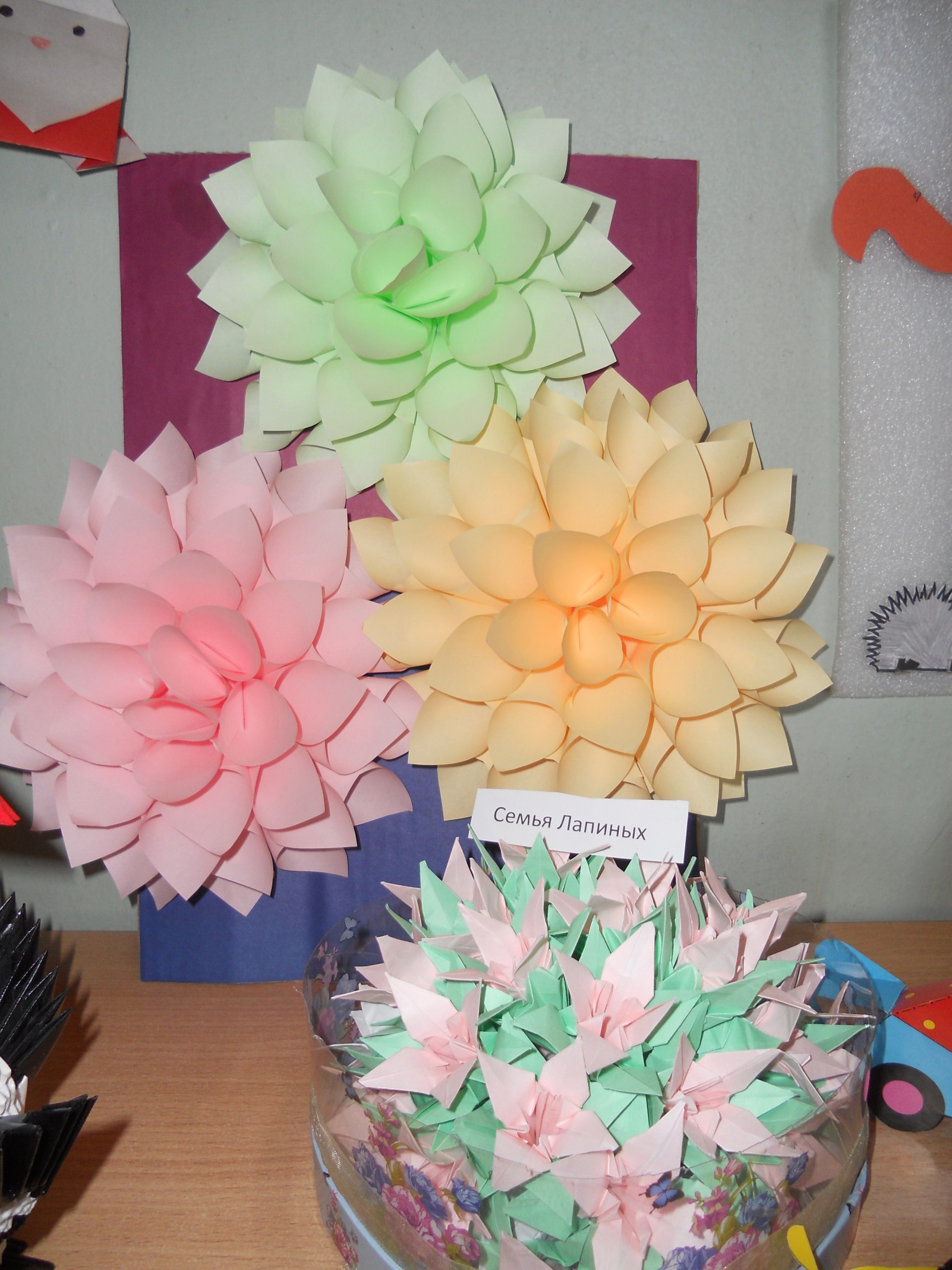 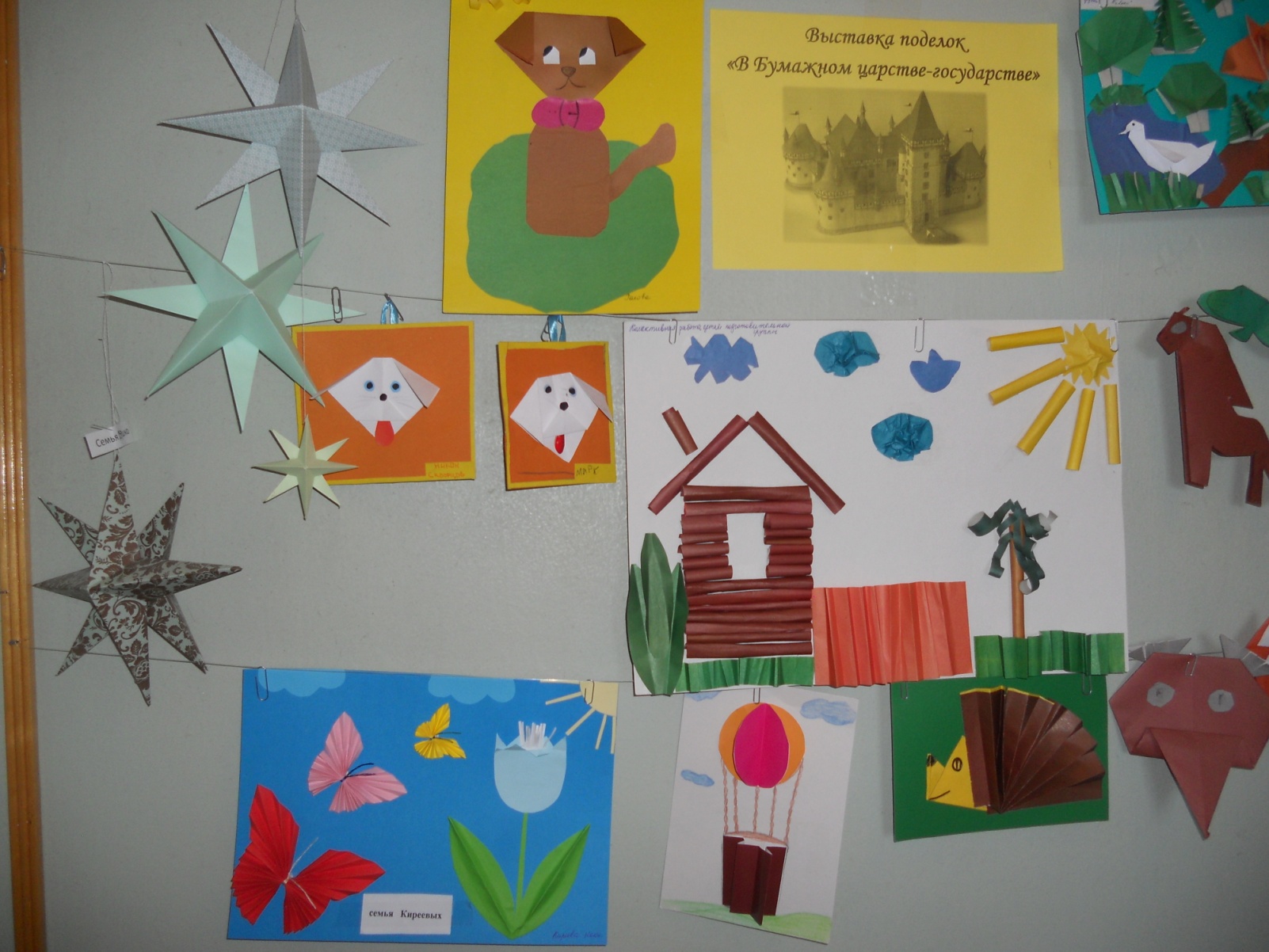 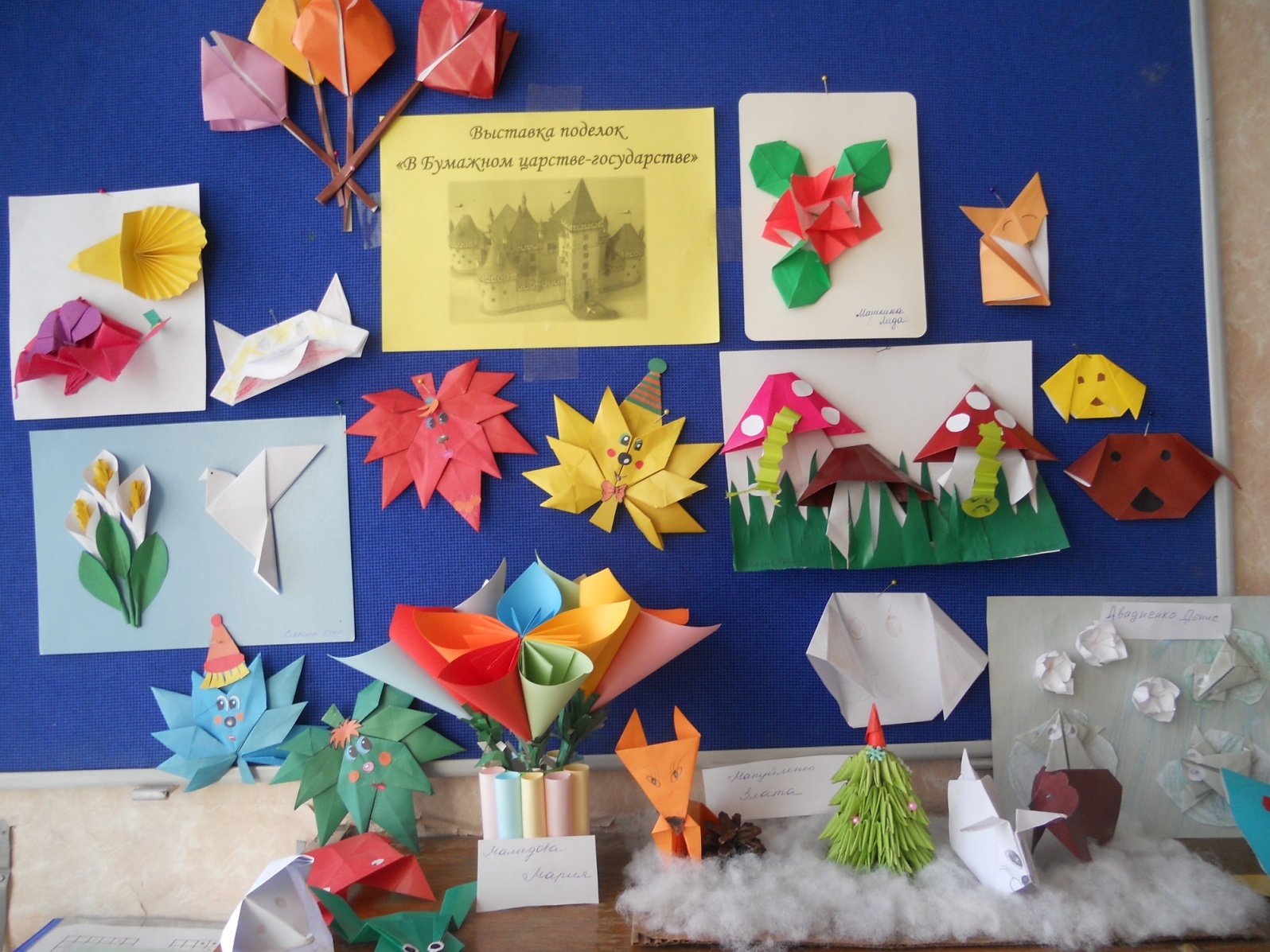 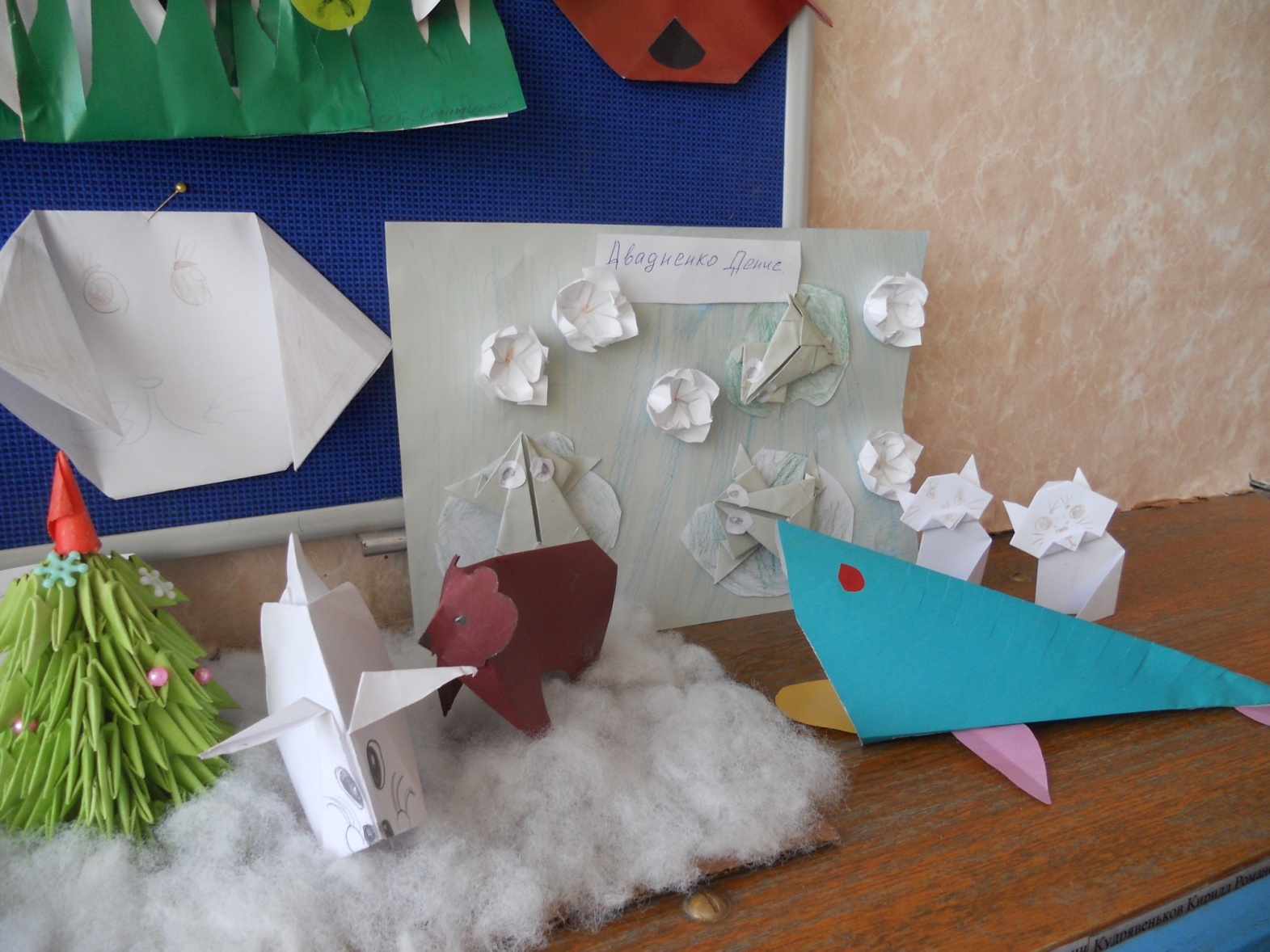 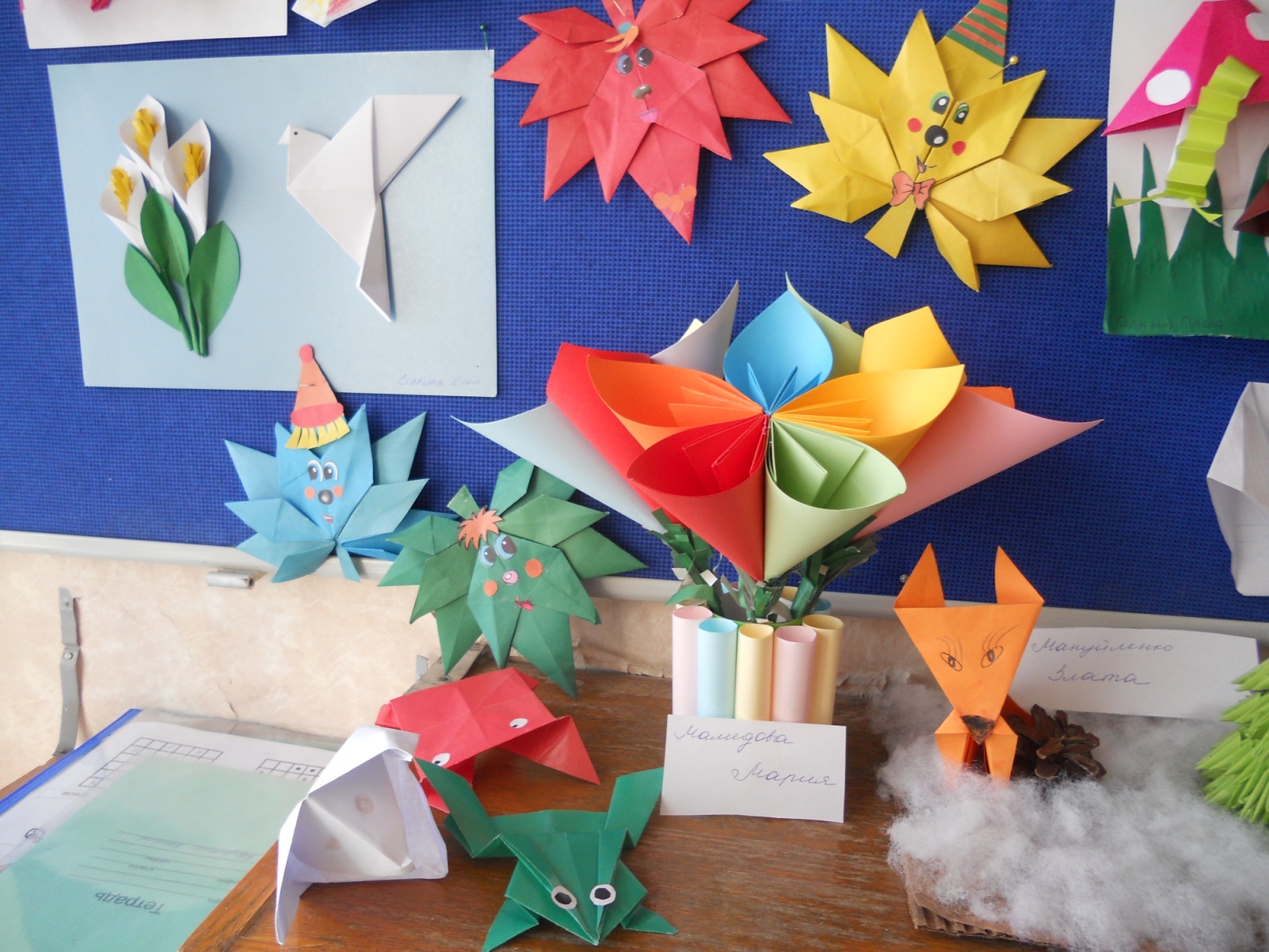 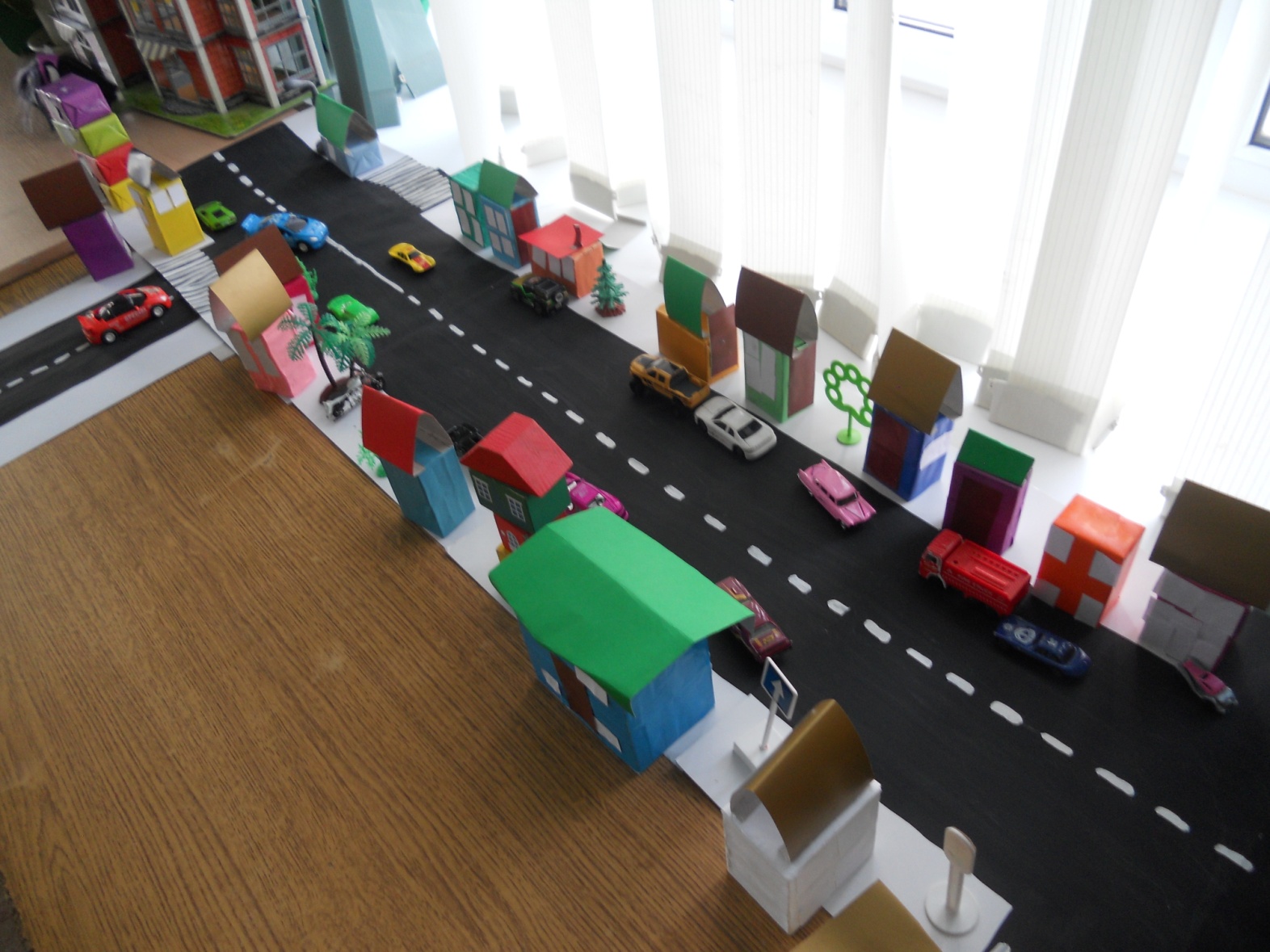 